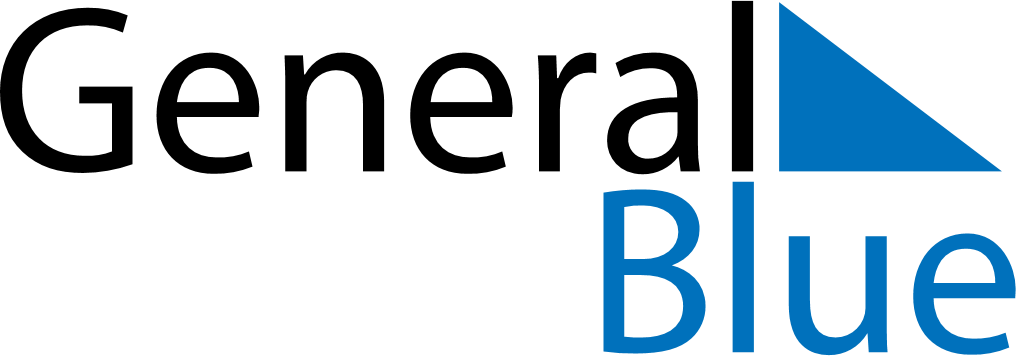 June 2024June 2024June 2024June 2024June 2024June 2024June 2024Kolda, Kolda, SenegalKolda, Kolda, SenegalKolda, Kolda, SenegalKolda, Kolda, SenegalKolda, Kolda, SenegalKolda, Kolda, SenegalKolda, Kolda, SenegalSundayMondayMondayTuesdayWednesdayThursdayFridaySaturday1Sunrise: 6:32 AMSunset: 7:22 PMDaylight: 12 hours and 50 minutes.23345678Sunrise: 6:32 AMSunset: 7:22 PMDaylight: 12 hours and 50 minutes.Sunrise: 6:32 AMSunset: 7:23 PMDaylight: 12 hours and 50 minutes.Sunrise: 6:32 AMSunset: 7:23 PMDaylight: 12 hours and 50 minutes.Sunrise: 6:32 AMSunset: 7:23 PMDaylight: 12 hours and 50 minutes.Sunrise: 6:32 AMSunset: 7:23 PMDaylight: 12 hours and 51 minutes.Sunrise: 6:32 AMSunset: 7:24 PMDaylight: 12 hours and 51 minutes.Sunrise: 6:32 AMSunset: 7:24 PMDaylight: 12 hours and 51 minutes.Sunrise: 6:32 AMSunset: 7:24 PMDaylight: 12 hours and 51 minutes.910101112131415Sunrise: 6:33 AMSunset: 7:25 PMDaylight: 12 hours and 51 minutes.Sunrise: 6:33 AMSunset: 7:25 PMDaylight: 12 hours and 52 minutes.Sunrise: 6:33 AMSunset: 7:25 PMDaylight: 12 hours and 52 minutes.Sunrise: 6:33 AMSunset: 7:25 PMDaylight: 12 hours and 52 minutes.Sunrise: 6:33 AMSunset: 7:25 PMDaylight: 12 hours and 52 minutes.Sunrise: 6:33 AMSunset: 7:26 PMDaylight: 12 hours and 52 minutes.Sunrise: 6:33 AMSunset: 7:26 PMDaylight: 12 hours and 52 minutes.Sunrise: 6:33 AMSunset: 7:26 PMDaylight: 12 hours and 52 minutes.1617171819202122Sunrise: 6:34 AMSunset: 7:26 PMDaylight: 12 hours and 52 minutes.Sunrise: 6:34 AMSunset: 7:27 PMDaylight: 12 hours and 52 minutes.Sunrise: 6:34 AMSunset: 7:27 PMDaylight: 12 hours and 52 minutes.Sunrise: 6:34 AMSunset: 7:27 PMDaylight: 12 hours and 52 minutes.Sunrise: 6:34 AMSunset: 7:27 PMDaylight: 12 hours and 53 minutes.Sunrise: 6:34 AMSunset: 7:27 PMDaylight: 12 hours and 53 minutes.Sunrise: 6:35 AMSunset: 7:28 PMDaylight: 12 hours and 53 minutes.Sunrise: 6:35 AMSunset: 7:28 PMDaylight: 12 hours and 53 minutes.2324242526272829Sunrise: 6:35 AMSunset: 7:28 PMDaylight: 12 hours and 53 minutes.Sunrise: 6:35 AMSunset: 7:28 PMDaylight: 12 hours and 52 minutes.Sunrise: 6:35 AMSunset: 7:28 PMDaylight: 12 hours and 52 minutes.Sunrise: 6:35 AMSunset: 7:28 PMDaylight: 12 hours and 52 minutes.Sunrise: 6:36 AMSunset: 7:29 PMDaylight: 12 hours and 52 minutes.Sunrise: 6:36 AMSunset: 7:29 PMDaylight: 12 hours and 52 minutes.Sunrise: 6:36 AMSunset: 7:29 PMDaylight: 12 hours and 52 minutes.Sunrise: 6:36 AMSunset: 7:29 PMDaylight: 12 hours and 52 minutes.30Sunrise: 6:37 AMSunset: 7:29 PMDaylight: 12 hours and 52 minutes.